POLICYS  OCH  RIKTLINJER  FÖRFJÄLKINGE IF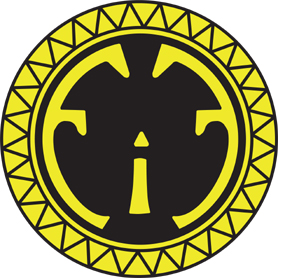 Framtagna i februari/mars 2013. Godkända vid styrelsemöte  4/3  2013.Reviderade:   INNEHÅLLSFÖRTECKNINGVerksamhetsidé		sid. 	2Historia och information	sid. 	3Ekonomi			sid.	4Organisation		sid. 	5	Sektioner		sid. 	6	Seniortränare	sid.	7	Ungdomstränare	sid.	8	Spelare		sid. 	9Spelarövergångar		sid.	9Trafikpolicy		sid.	10Drogpolicy			sid.	10Matchkläder		sid.	11Sponsring			sid.	11Som bilaga: Fjälkinge IF´s ungdomspolicy.VERKSAMHETSIDÉFjälkinge IF bedriver verksamhet för sina medlemmar i ålder 5 år och uppåt. Medlem blir man efter att medlemsavgiften erlagts. Inbetalning senast den 1/4. Verksamheten bedrivs för både flickor och pojkar, kvinnor och män och har som målsättning att skänka de aktiva sådan glädje och motivation att det blir självklart att spela fotboll från tidiga år till seniornivå.Fjälkinge IF´s verksamhet skall präglas av en positiv anda, ett gott kamratskap och ha som grundinställning att alla skall få vara med och få utvecklas efter sina egna förutsättningar. Verksamheten skall också skapa ekonomiska förutsättningar för att utveckla föreningen samt lägga grunden för ett bestående intresse för föreningens arbete.Fjälkinge IF´s strävan är att för medlemmarna erbjuda verksamhet, träning, matcher, cuper och andra arrangemang under hela året. Under vintermånaderna bedrivs verksamheten i mindre omfattning. Ledarna ansvarar för att träningsinnehåll och övningsval följer Fjälkinge IF´s utbildningsplan för aktuell åldersgrupp, både för det enskilda träningspasset och i ett längre perspektiv. Varje moment i träningen skall ha väl genomtänkta mål och syften. Fotboll i Fjälkinge IF skall först och främst spelas för det är roligt, känna gemenskap och ha en positiv samvaro. Vi vill att våra medlemmar skall trivas, stanna och utvecklas i Fjälkinge IF.Vad gäller Fjälkinge IF´s ungdomsverksamhet hänvisar vi till separat policy – Fjälkinge IF´s ungdomspolicy som tillsammans med övrig information om föreningen finns på föreningens hemsida – www.fjalkingeif.se.HISTORIA & INFORMATIONMilstolpar i föreningens historia:1931	Föreningen bildas.1949 6 juni	Invigning Willandia.2010 aug.	Start byggande ny idrottsplats inkluderande konstgräsplan och nytt klubbhus.2010 nov.	Konstgräsplanen är klar.2010 dec.	Klubbhuset är klart.2011 5 juni	Invigning Maxilandia.Fjälkinge IF har ca 280 medlemmar och av dessa är ca 180 aktiva spelare.  Ungdomssektionen består av ca 15 ledare och ca 125 spelare.  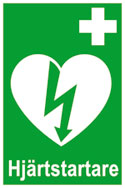 Idrottsanläggningen underhålls av anställd vaktmästare och ideella krafter.I klubbhuset finns hjärtstartare tillgänglig för alla.Föreningen har 3 seniorlag och 5 ungdomslag i seriespel. Dessutom har vi ett eller två lag som deltar i Lilla Gärdscupen. På ungdomssidan är de yngsta spelarna födda -07 men ett nytt lag med spelare födda -08 är på gång.Föreningens  styrelse består av ordförande och sex ledamöter. Ordförande och fyra ledamöter väljs på två år och två ledamöter väljs på ett år.  Sektionernas och kommittéernas deltagare väljs på ett år.  Föreningens årsmöte avhålls i februari månad.När det gäller annan information om föreningen hänvisas till hemsidan:www.fjalkingeif.seEKONOMIMål:  Att varje år göra minst ett nollresultat!Styrelsen är ansvarig för föreningens ekonomi.Respektive fotbollssektion ansvarar för respektive sektions kassa.Av respektive lag utsedd person ansvarar för det enskilda lagets kassa.Finansiering av föreningen:MedlemsavgiftKommunalt och statligt aktivitetsstödDriftsbidragSponsringArrangemang typ loppmarknadLotterierLönebidragMatchintäkterUtgifter för föreningen:Driftskostnader idrottsplats/klubbhus (el, energi, vatten, försäkringar)Underhåll idrottsplats/klubbhus/maskinerAvgifter till Skånes FotbollförbundDomararvodenMaterial, exempelvis bollar och matchställUngdomsledarutbildningSpelarutbildning - LTUCuperDomarutbildningSäsongsavslutningarLön vaktmästareReseersättningTränarlönerHyra idrottshallAnnonserORGANISATIONFOTBOLLSSEKTIONER – HERR, DAM, UHerrsektion består av tränare, assisterande tränare, ledare, sektionsmedlemmar samt av styrelsen utsedd person.Damsektion består av tränare, assisterande tränare, ledare, sektionsmedlemmar samt av styrelsen utsedd person.Ungdomssektion består av sammankallande, minst en ledare från varje lag samt av styrelsen utsedd person.Cirka 6 sektionsmöten per år.		Gäller samtligaAnsvara för spelarövergångar (ej i Fogis*)	Gäller herr och damAnsvara för lotterier		Gäller herr och damAnsvara för lagens material		Gäller samtligaAnsvara för sektionens egen kassa	Gäller samtligaVara behjälpliga vid arrangemang typ lopp-marknad			Gäller samtligaTillse att alla spelare har spelarlegitimation	Gäller herr och damSektionerna får ha egna sponsorer men dessafår inte konkurrera med föreningens sponsorer.  Samråda med styrelsen innan kontakt tas med sponsor.		Gäller samtligaHålla kontakten med spelarrådet för attstämma av läget i truppen.		Gäller herr och damSkriva verksamhetsberättelse till årsmötet	Gäller herr och damAnm.:  * Fogis-behörighet att utföra licensiering, registrering av spelarövergångar och registrering 12-14 åringar innehas av utsedd person i styrelsen. Samma person beställer legitimationskort på Skånes Fotbollförbunds hemsida.SENIORTRÄNAREÄr anställda av föreningen ett år i taget med uppsägning från endera parten senast den 1/9.Leda laget vid träning och matchTillsammans med ass. tränaren ansvara för laguttagningTräning minst 2 gånger per vecka under perioden jan-oktRätta sig efter de träningstider som är satta av föreningenVärna om god gemenskap och sammanhållning.Vara på plats i god tid.Föra närvarokort och lämna in dessa vid tidpunkt bestämd avföreningens styrelse.Följa fotbollens regler.Respektera domarens beslut.Ta avstånd från mobbning.Arbeta för att hålla fotbollen drogfri.Använda vårdat språk.Arbeta för nolltolerans.UNGDOMSLEDARE, -TRÄNAREAnsvara för spelarövergångar (ej i Fogis*)Ansvara för licensiering (ej i Fogis*)Tillse att alla spelare har spelarlegitimation Tillse att någon ansvarar för lagets egen kassaTillse att någon ansvarar för lotterierTillse att spelare 12-14 år blir registrerade (ej i Fogis*)Skriva verksamhetsberättelse till årsmötetFöra närvarokort och lämna in dessa vid tidpunkt bestämd avföreningens styrelse.	Följa fotbollens regler.Respektera domarens beslut.Ta avstånd från mobbning.Arbeta för att hålla fotbollen drogfri.Använda vårdat språk.Arbeta för nolltolerans.I övrigt hänvisas till Fjälkinge IF:s ungdomspolicy.Anm.:  * Fogis-behörighet att utföra licensiering, registrering av spelarövergångar och registrering 12-14 åringar innehas av utsedd person i styrelsen. Samma person beställer legitimationskort på Skånes Fotbollförbunds hemsida.SPELAREGenerellt gäller följande för spelare i Fjälkinge IF, oavsett om man är senior- eller ungdomsspelare.  Att komma ihåg: Via sitt medlemskap i föreningen är alla spelare olycksfallsförsäkrade i Folksam.  Vid skada tar spelaren själv, eller målsman, kontakt med Folksam, telefon  0771-960960.Komma i tid till träningar och matcher.Meddela i god tid om man inte kan närvara.Ha rätt utrustning.Vara en god lagkamrat.Hantera föreningens utrustning varsamt.Motarbeta utanförskap och mobbning.Följa föreningens drogpolicy.Alltid göra sitt bästa.Vårda sitt språk och beteende.Respektera sina motståndare.Respektera domarens beslut.Sköta sina ekonomiska åtaganden både mot föreningen och lagetHjälpa till i föreningens arrangemang, exempelvis loppmarknaden.SPELARÖVERGÅNGARI Fjälkinge IF är det styrelsen som beslutar om spelarövergångar utanför frimånaden. Inga övergångar godkänns normalt utanför frimånaden. Spelare som är licensierad av Fjälkinge IF den 15 december är det fram till den 15 november året därpå.TRAFIKPOLICYTransporter till bortamatcher, cuper eller träningsläger sker i regel med privata bilar men kan också ske med minibussar och bussar. Följande riktlinjer gäller:Förare med körkortsinnehav minst 2 år när det gäller vanlig personbil.  När det gäller minibussar krävs erfarenhet av att köra denna typ av fordon.Föraren skall avstå från mobiltelefonanvändande under färd.Föraren skall vara utvilad innan transport.Fordonet skall naturligtvis vara besiktigat och försäkrat.Påbörja transporten i god tid för att undvika stress.Naturligtvis måste gällande trafikregler följas.Alla skall använda bilbälte.DROGPOLICYAlkohol & tobakUngdomar under 18 år får inte använda tobak på idrottsplatsen under eller i anslutning till träning eller match.Ungdomar under 18 år får inte förtära alkohol i samband med föreningens verksamhet. Spelare eller ledare över 18 år får inte förtära alkohol i direkt anslutning till träning eller match.Dopning & narkotikaDetta regleras genom svensk lagstiftning. Första åtgärd vid misstanke om missbruk är ett samtal med berörd person och eventuellt med målsman om personen är under 18 år. I andra hand tas kontakt med polis och/eller social myndighet. MOBBNINGAlla skall känna sig trygga i föreningens verksamhet och därför accepterar vi inte trakasserier eller mobbning. Gäller misstanken om mobbning en ungdomsspelare tas i första hand kontakt med lagets tränare och ledare och i nästa steg genomförs ett samtal både med den som utsätts för mobbningen och med den som mobbar.  Tredje steget blir att vi tar kontakt med berörda föräldrar. Gäller misstanken om mobbning en seniorspelare tas i första hand kontakt med berörda spelare.MATCHKLÄDERFöreningen tillhandahåller matchkläder och material till samtliga lag.  Eftersom matchkläderna är föreningens egendom får dessa inte användas på träning eller privat. Efter avslutad match lämnas matchkläderna i klubbhuset så att dessa kan tvättas. Undantaget är de yngsta lagen som tar med kläderna hem och tvättar dem hemma. I god tid innan ny säsong gås matchkläderna igenom av lagets tränare som vid behov beställer nytt material. Detta görs till av styrelsen utsedd inköpare. När det gäller träningsoveraller har vi en föreningsoverall med vår logga. Föreningen säljer inga andra overaller och inte heller någon föreningsoverall utan vår logga. Sponsortryck på träningsoveraller skall i den mån det går samordnas så att alla overaller har samma tryck.SPONSRINGFöreningen har ingen utsedd sponsorgrupp utan sponsring administreras av styrelsen. All sponsring, oavsett om det är lag- eller föreningssponsring, skall administreras av styrelsen.Inför ny säsong kontaktas sponsorerna av utsedda personer i föreningen. Inga sponsorfakturor skickas ut förrän respektive sponsor har gett sitt medgivande till sponsringen. All fakturering sköts av föreningens kassör. Föreningen har olika sponsorpaket, exempelvis matchbollar, matchställsreklam, programbladsannons eller skyltar på ip.  Priserna på respektive sponsorpaket fastställs av föreningens styrelse. Minsta sponsorsumma för matchdräktsreklam är 4000:-  Minsta summa för träningsoverallstryck beror på hur många overaller som skall tryckas.